Автор работы: Арсланова Дарина, 5 летНазвание работы: «Дед Мороз»Номинация: «Зимний, сказочный герой»Руководители: Калинкина Н.А., Панюшкина А.Е.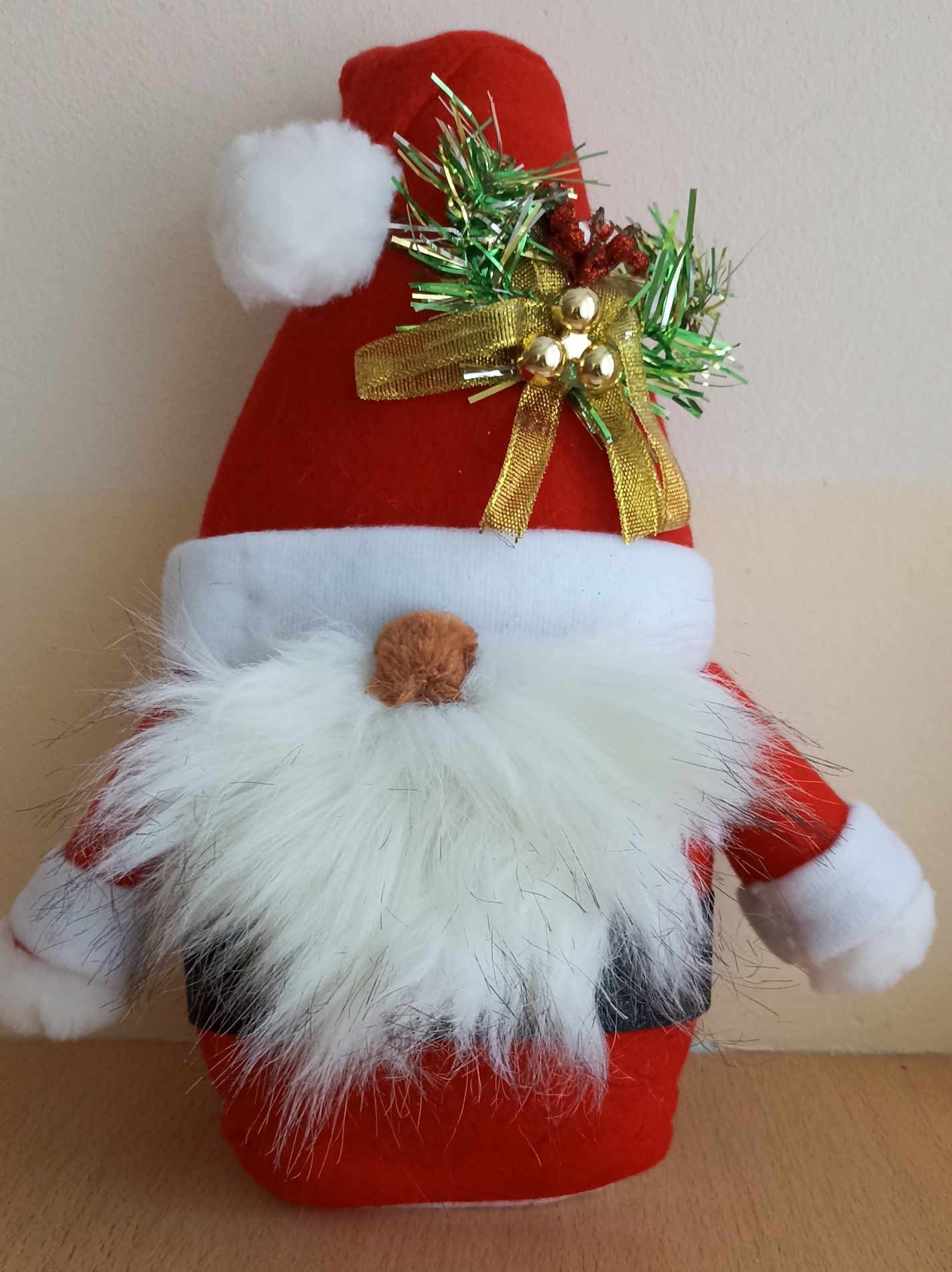 